AF 01-09/1.0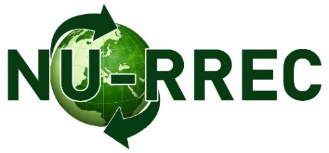 เกณฑ์ประเมินการทบทวนโครงการวิจัยแบบยกเว้นพิจารณาจริยธรรมการวิจัยในมนุษย์                โครงการวิจัยที่สามารถได้รับยกเว้นการพิจารณาจริยธรรมการวิจัยได้แก่โครงการวิจัยที่มีลักษณะดังต่อไปนี้งานวิจัยด้านการศึกษา โดยต้องเป็นโครงการวิจัยที่ดำเนินการในสถาบันการศึกษาที่ได้รับการรับรองมาตรฐาน เกี่ยวข้องกับกระบวนการเรียนการสอนตามปกติและงานวิจัยยุทธศาสตร์ใหม่ทางการศึกษาตามนโยบายของสถาบัน  เช่น วิจัยการปรับวิธีการซึ่งจะต้องใช้กับนักเรียน นิสิต ทั้งชั้นปี อาจจะเปรียบเทียบคะแนน หรือประสิทธิภาพของนักเรียน นิสิต ทั้งชั้นปีในรายวิชาใดวิชาหนึ่งที่ปรับเปลี่ยนวิธีการสอน การประเมินหลักสูตร การประกันคุณภาพการศึกษา งานวิจัยประยุกต์วิธีประเมินการศึกษาในด้านกระบวนการรับรู้ เข้าใจและตัดสินใจอย่างมีเหตุมีผล (Cognitive), การวินิจฉัย (Diagnostic), สมรรถภาพ/ความถนัด (Aptitude) หรือ ผลสัมฤทธิ์/ผลสำเร็จ (Achievement) งานวิจัยสำรวจความคิดเห็นในวงกว้าง การสัมภาษณ์หรือเฝ้าสังเกตพฤติกรรม งานวิจัยจะได้รับยกเว้นพิจารณาเมื่อการเก็บข้อมูลและข้อมูลที่ได้ไม่เกี่ยวข้องหรือบ่งชี้ถึงตัวบุคคลขั้นตอนการวิจัยและผลที่ได้ไม่เป็นเหตุให้อาสาสมัคร หรือบุคคลใดต้องรับโทษทางอาญาและความรับผิดทางแพ่งหรือทำให้ เสียโอกาสในอาชีพ หน้าที่การงานงานวิจัยซึ่งนำผลตรวจที่มีอยู่แล้วมาทำการวิเคราะห์ใหม่ในภาพรวมโดยไม่เชื่อมโยงถึงข้อมูลส่วนบุคคล เช่น วิเคราะห์ผลการตรวจชิ้นเนื้อไตทางพยาธิวิทยา 10 ปี ย้อนหลัง เป็นต้นงานวิจัยเกี่ยวกับเชื้อจุลชีพโดยใช้เชื้อที่เพาะเลี้ยงไว้ในห้องปฏิบัติการ หรืองานวิจัยที่ใช้ตัวอย่างจุลชีพที่แยกได้จากสิ่งส่งตรวจโดยไม่เชื่อมโยงกับข้อมูลส่วนบุคคลงานวิจัยซึ่งทำการศึกษาในเซลล์มนุษย์ที่ซื้อขายเชิงพาณิชย์ (Commercially available human-related cell lines) หรือเซลล์มนุษย์ที่แยกได้จากห้องปฏิบัติการ (Laboratory isolated human cells) ซึ่งเซลล์เหล่านี้จะไม่ถูกนำมาใช้กับมนุษย์งานวิจัยด้าน นโยบาย ยุทธศาสตร์ ที่ได้รับมอบหมายให้ดำเนินการตามความเห็นชอบและอนุมัติจากสถาบัน เพื่อแสวงหาแนวทางใหม่ ปรับเปลี่ยนองค์กร พัฒนาระบบงานให้มีประสิทธิภาพ ยกระดับมาตรฐานขึ้นสู่สากล โดยไม่กระทบข้อมูลส่วนบุคคลและไม่ขัดต่อกฎหมาย งานวิจัยเกี่ยวกับรสชาติ คุณภาพของอาหารและความพึงพอใจของผู้บริโภคในภาพรวม โดยอาหารที่นำมาทดสอบต้องปลอดภัย และได้มาตรฐานตามข้อกำหนดของสำนักงานคณะกรรมการอาหารและยารายงานผู้ป่วย (Case report) หมายเหตุ.  งานวิจัยที่เกี่ยวข้องกับอาสาสมัครที่เป็นกลุ่มเปราะบาง  (Vulnerable groups) เช่น การวิจัยในผู้ที่อ่านเขียนไม่ได้ การวิจัยในผู้ที่มีความบกพร่องในการตัดสินใจหรือความทรงจำ การวิจัยในชนกลุ่มน้อยหรือประชาชนชายขอบ กลุ่มผู้ลี้ภัย การวิจัยในผู้สูงอายุหรือเด็กที่อยู่ในสถานสงเคราะห์ การวิจัยในกลุ่มคนไร้ที่อยู่ การวิจัยในผู้เสพหรือผู้ขายยาเสพติด เป็นต้น ไม่สามารถขอรับการพิจารณาแบบยกเว้นได้ โครงการวิจัยที่ดำเนินการเฉพาะกับกลุ่มบุคคลสาธารณะ หรือกลุ่มบุคคลที่กำลังจะได้รับการคัดเลือกเข้าสู่ตำแหน่งงานที่เกี่ยวข้องกับสาธารณะ โครงการวิจัยนั้นไม่สามารถขอรับการพิจารณาแบบยกเว้นได้